Feuille de route Economie circulaire – Mai 2020 : Réalisation d’une cartographie des acteurs et des flux de l’économie circulaire et des synergies possibles sur le territoire > Diagnostic territorial d’économie circulaire (Exemple Pays du Mans)Mise en place de groupes de travail PETR/EPCI à composition variable par thématiques. Dans un premier temps, trois groupes de travail : (1) tiers-lieux, (2) agriculture et alimentation, (3) gestion et prévention des déchets. D’autres groupes thématiques ou avec une entrée « pilier de l’économie circulaire » pourront être créés selon les orientations politiques et les projets en émergence (Tourisme, industrie). A définir : objectifs, fonctionnement, calendrier de chaque groupe. Pistes mutualisation : Lister déchets « évitables » : alèzes lavables, couches lavables, stop pub, gobelet en plastiqueCouches lavablesTri dans les stations, notamment le verreMutualisation d’un quai de transfert du verreBiodéchets : étude de faisabilitéSensibilisation : Visite du site de ManosqueEco-exemplarité des administrationsAnnuaire de la réparation, du ré-emploi, de la réutilisation et du recyclage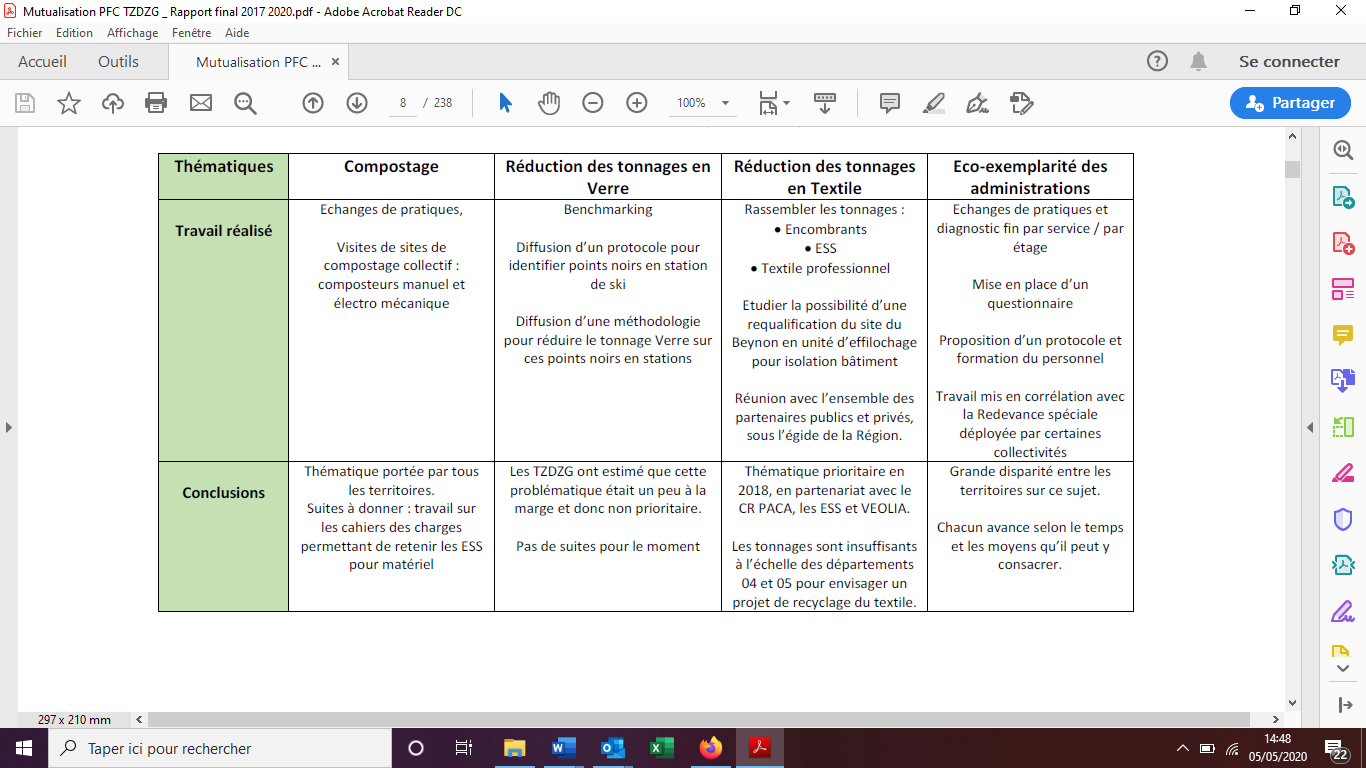 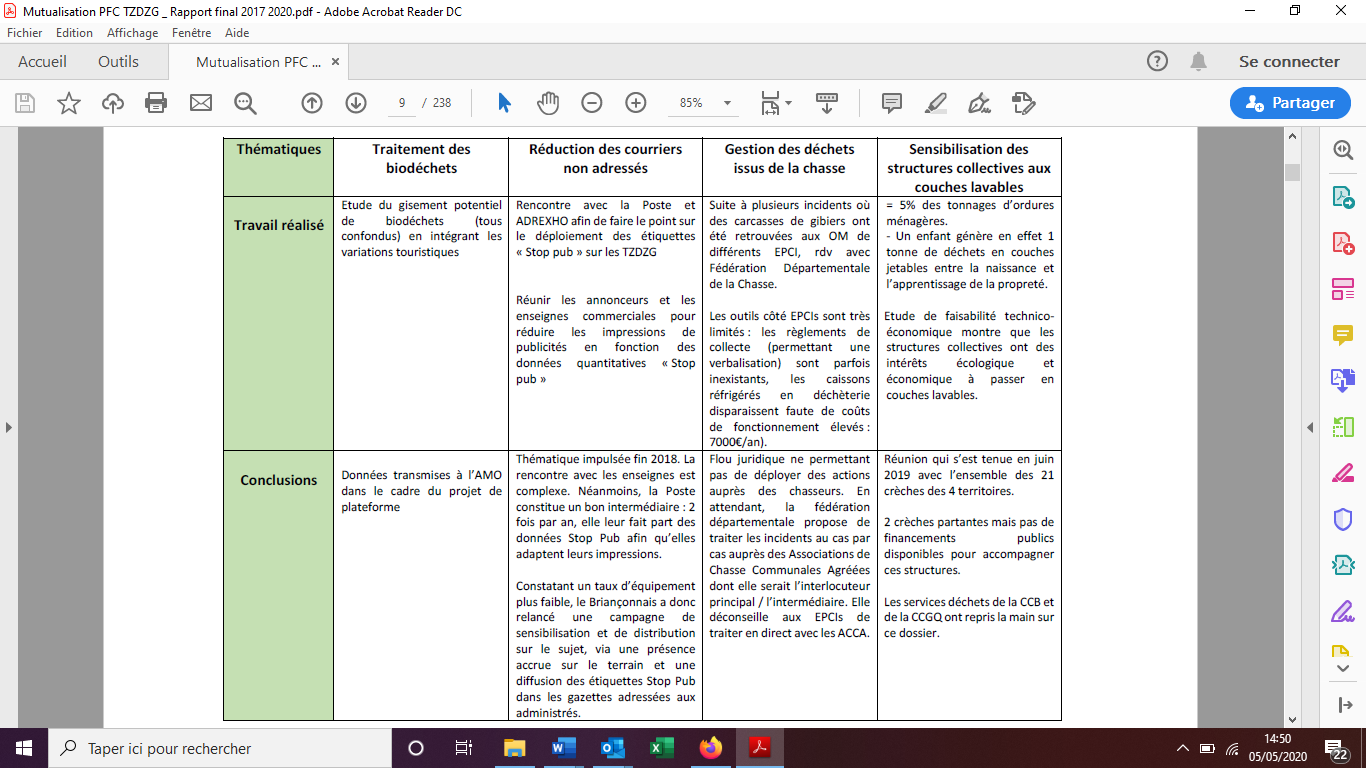 - Une revalorisation de la filière plâtre mélangé BTP- Anticipation sur l’impact de l’extension des consignes de tri- Gaspillage alimentaireAmélioration du recyclage des textilesRéduction du textile « de qualité » envoyé aux encombrants alors qu’il pourrait être collecté par les Fils d’Ariane- Associations- Linge professionnel- Doter le territoire de conteneurs d’apport volontaires supplémentairesRecyclage et valorisation du textile de moindre qualité > travauxEco-exemplarité des administrations et des services techniquesCCB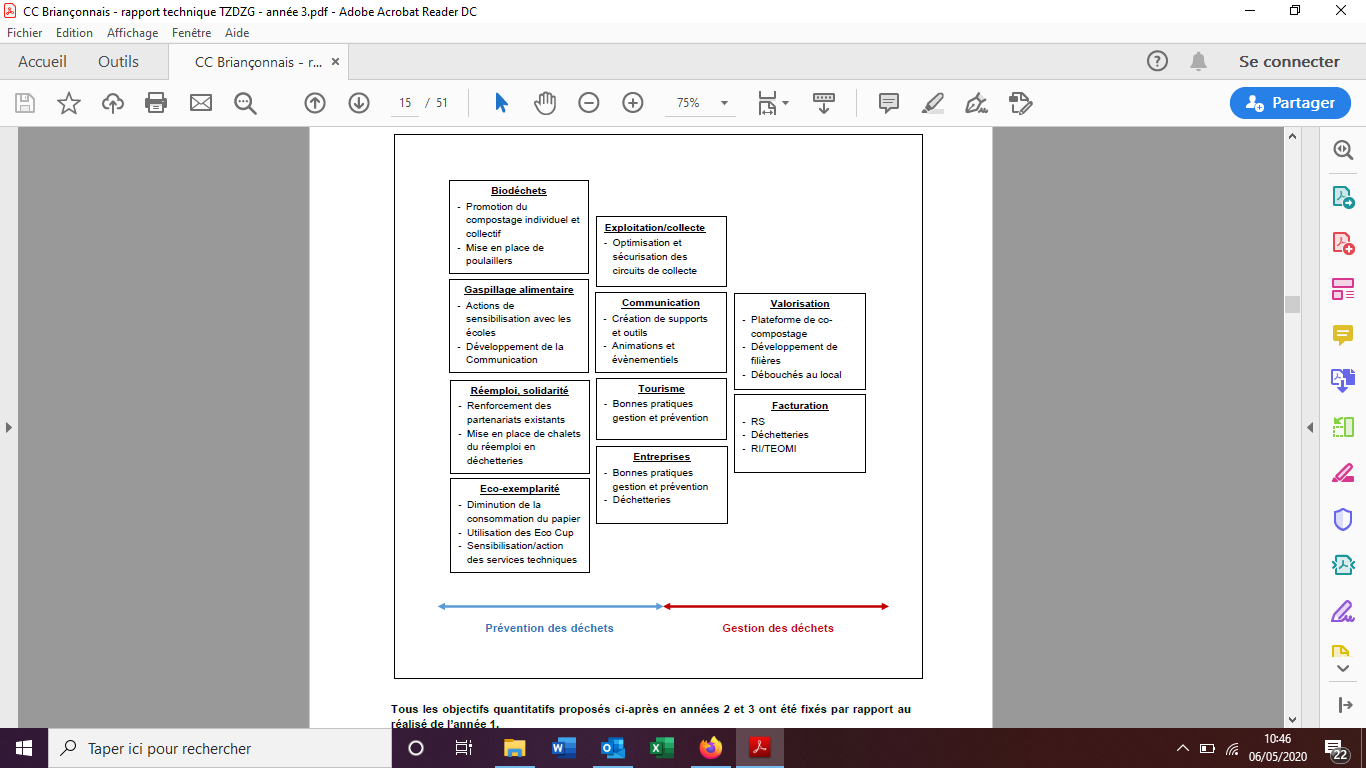 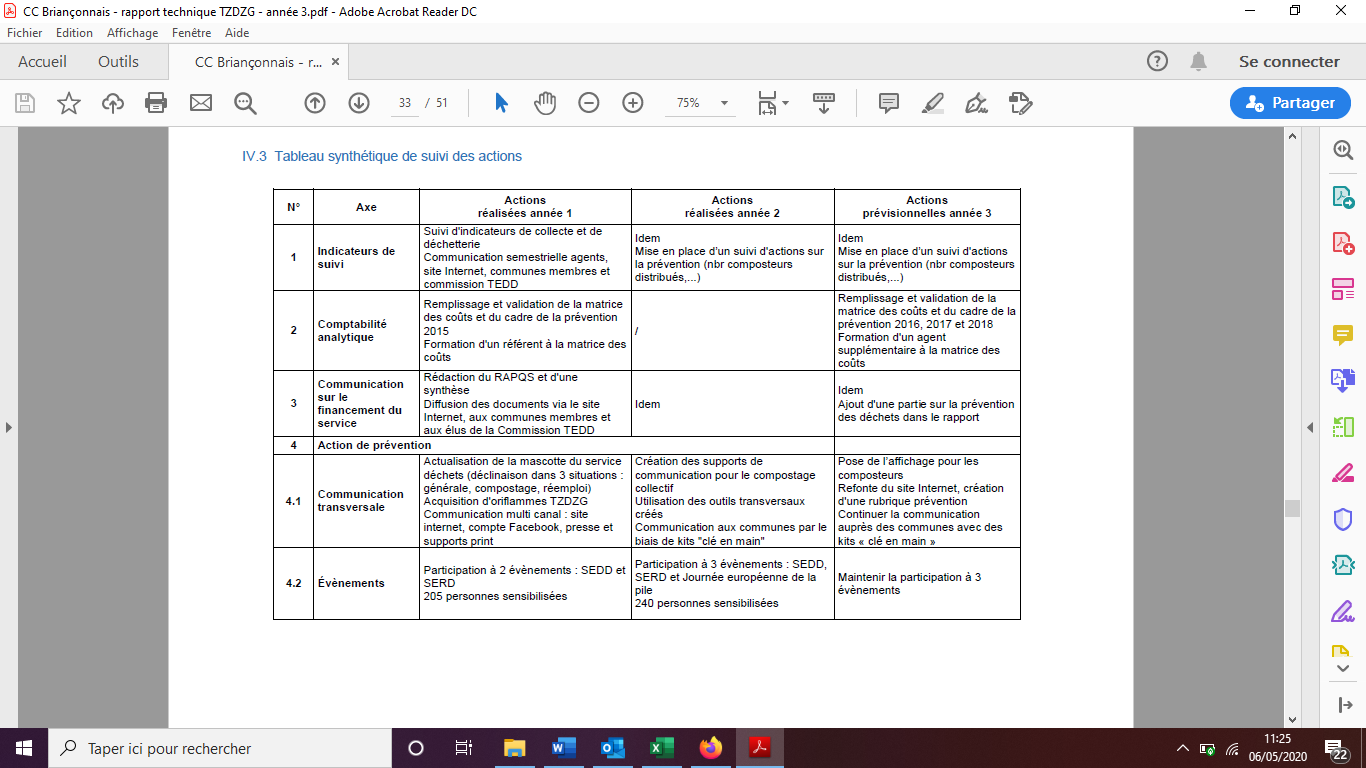 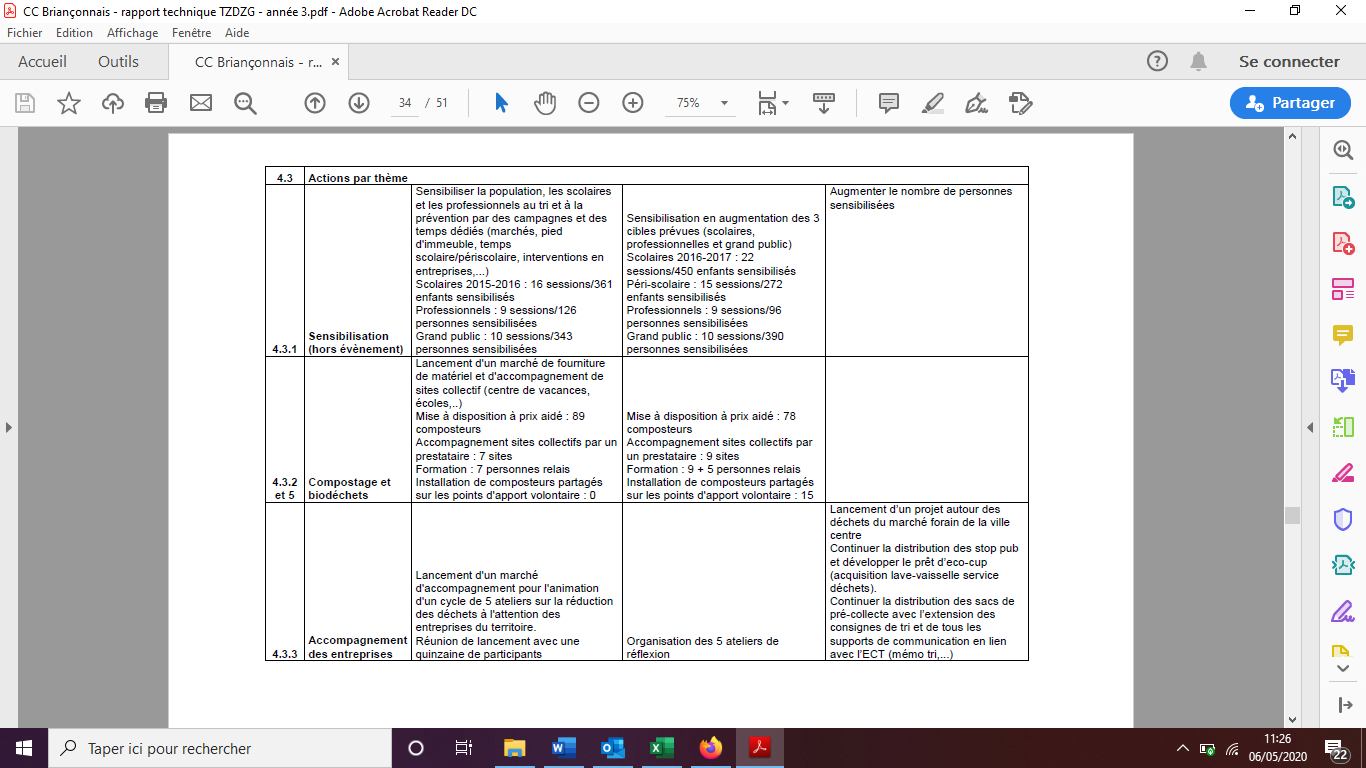 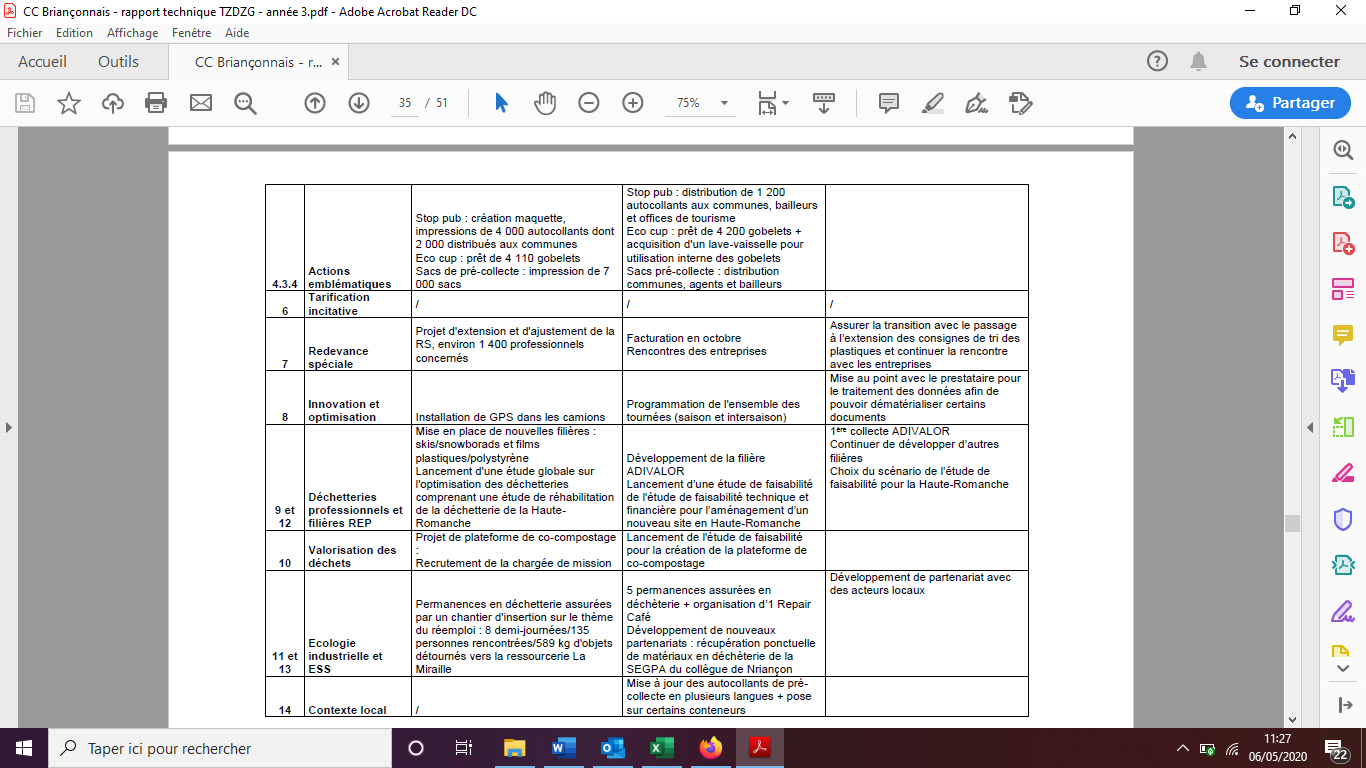 SMITOMGA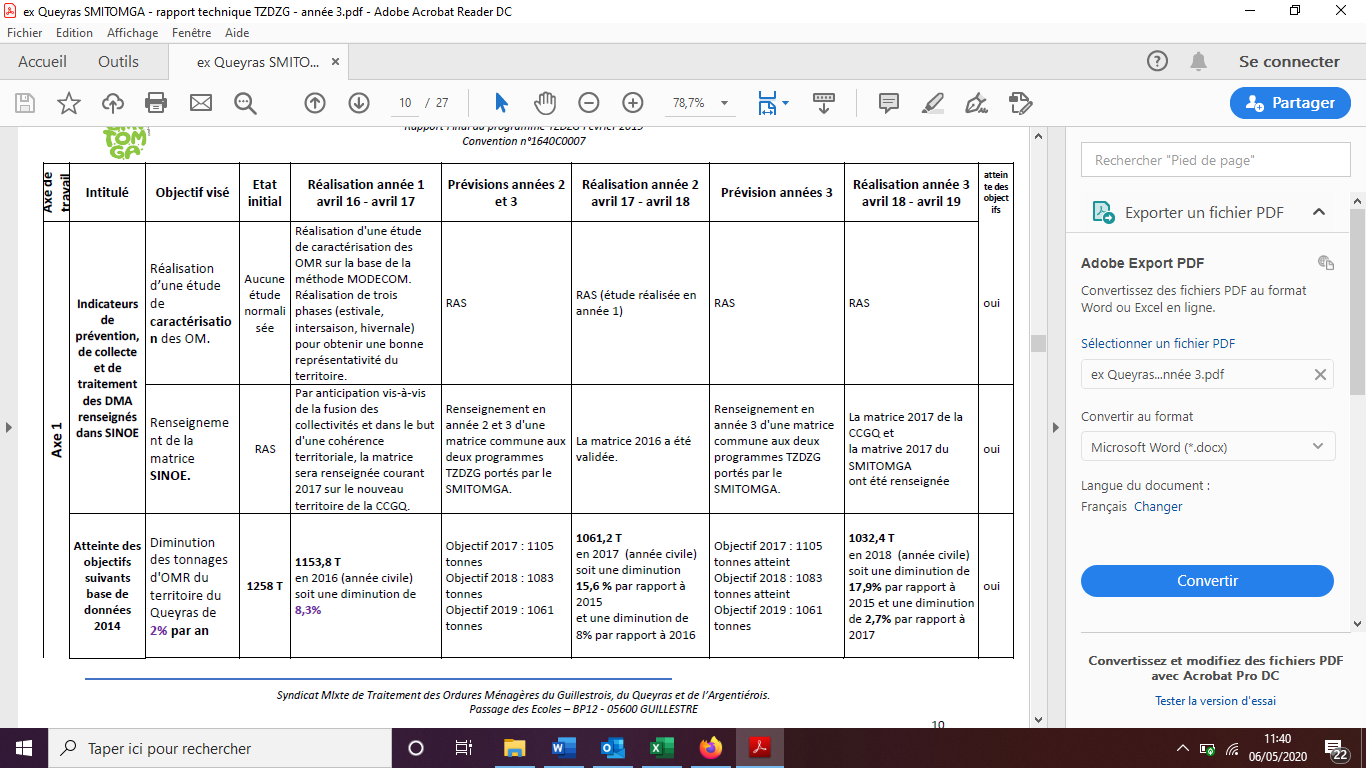 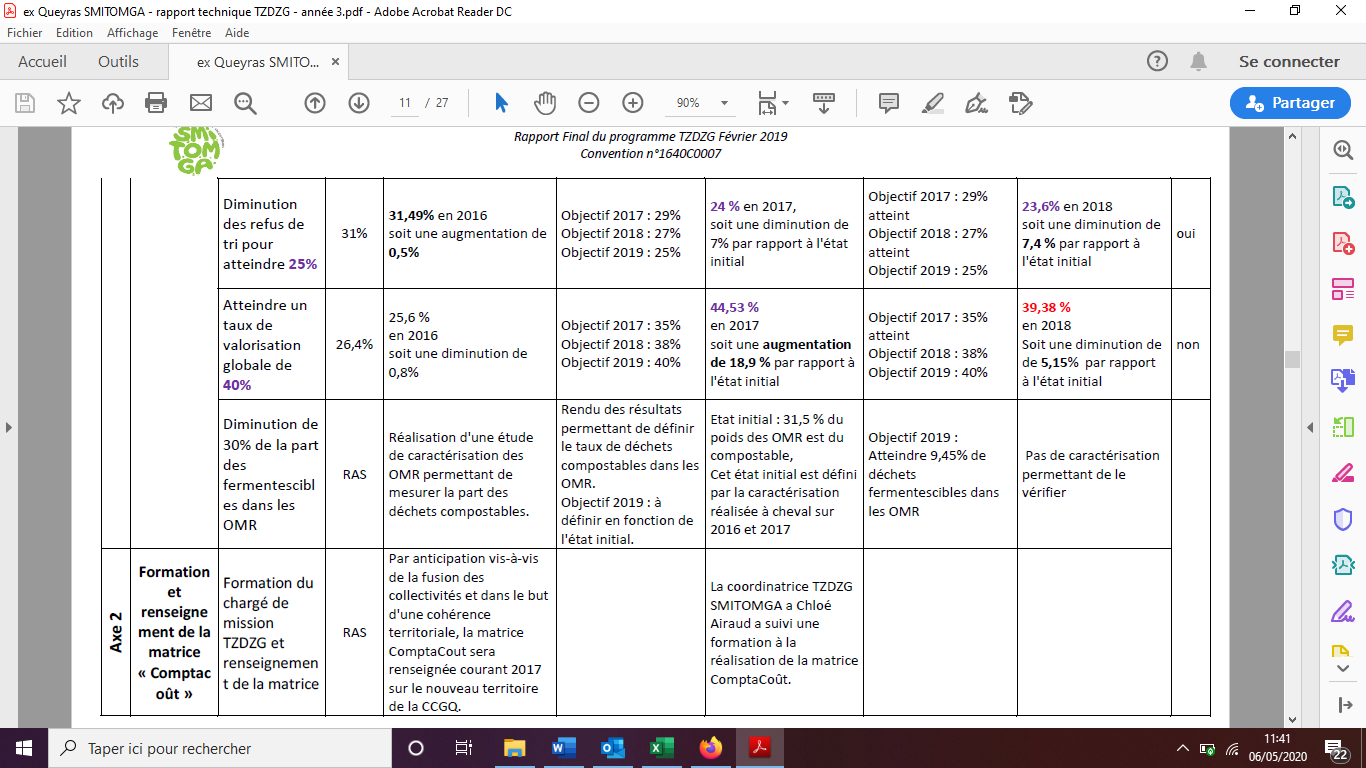 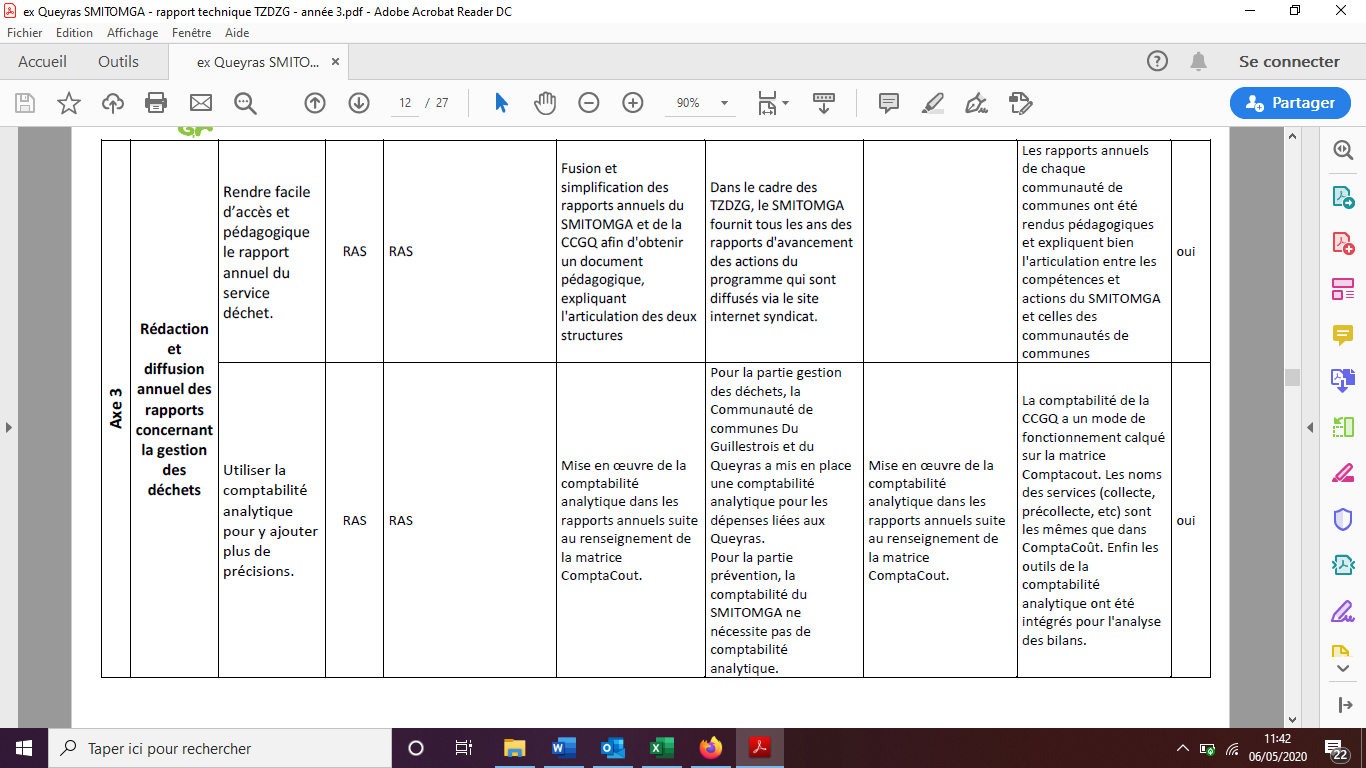 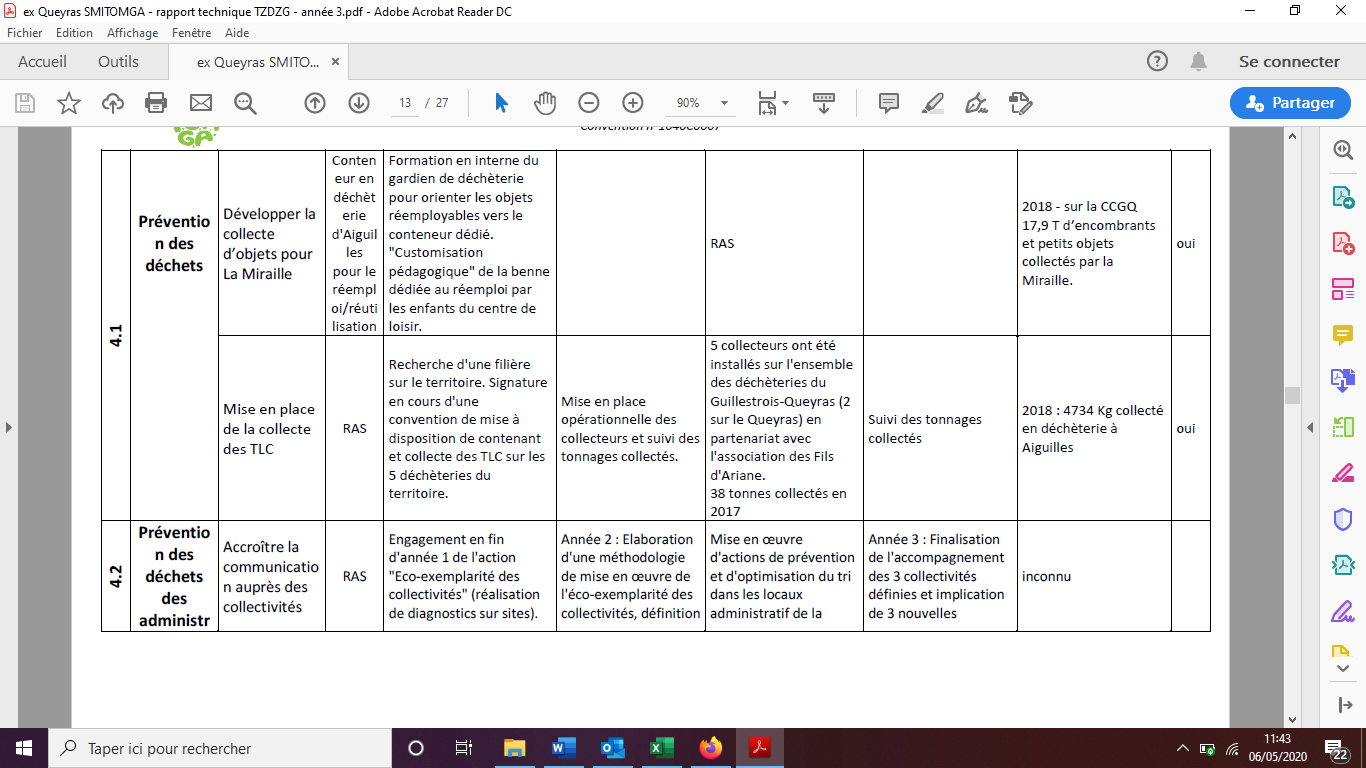 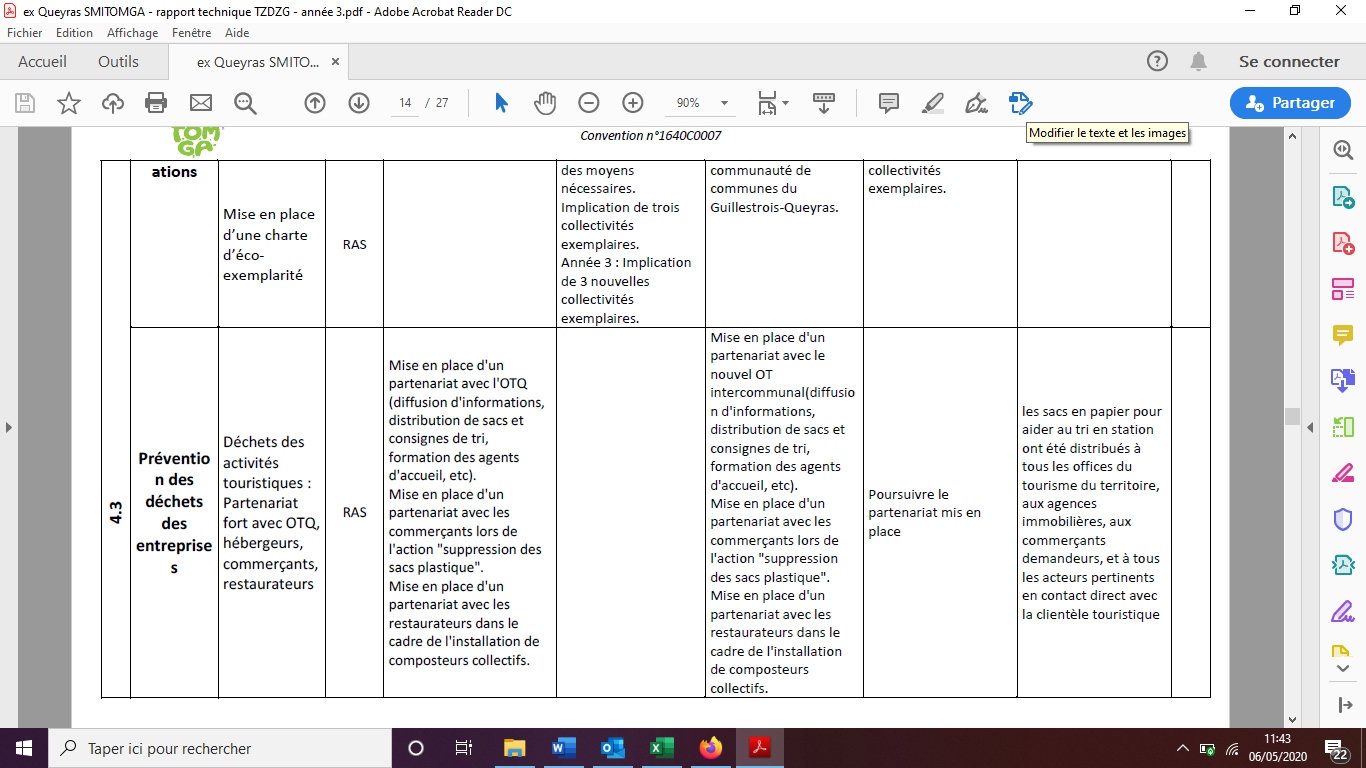 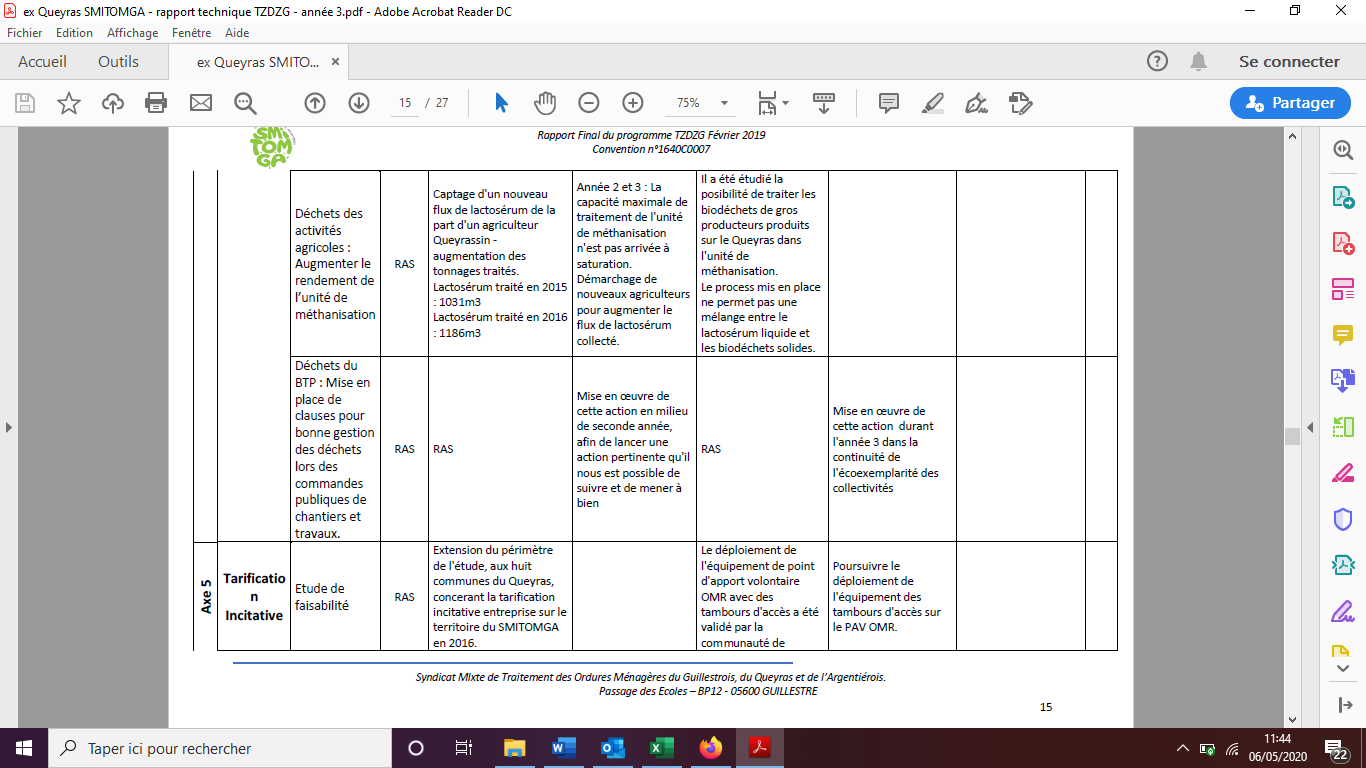 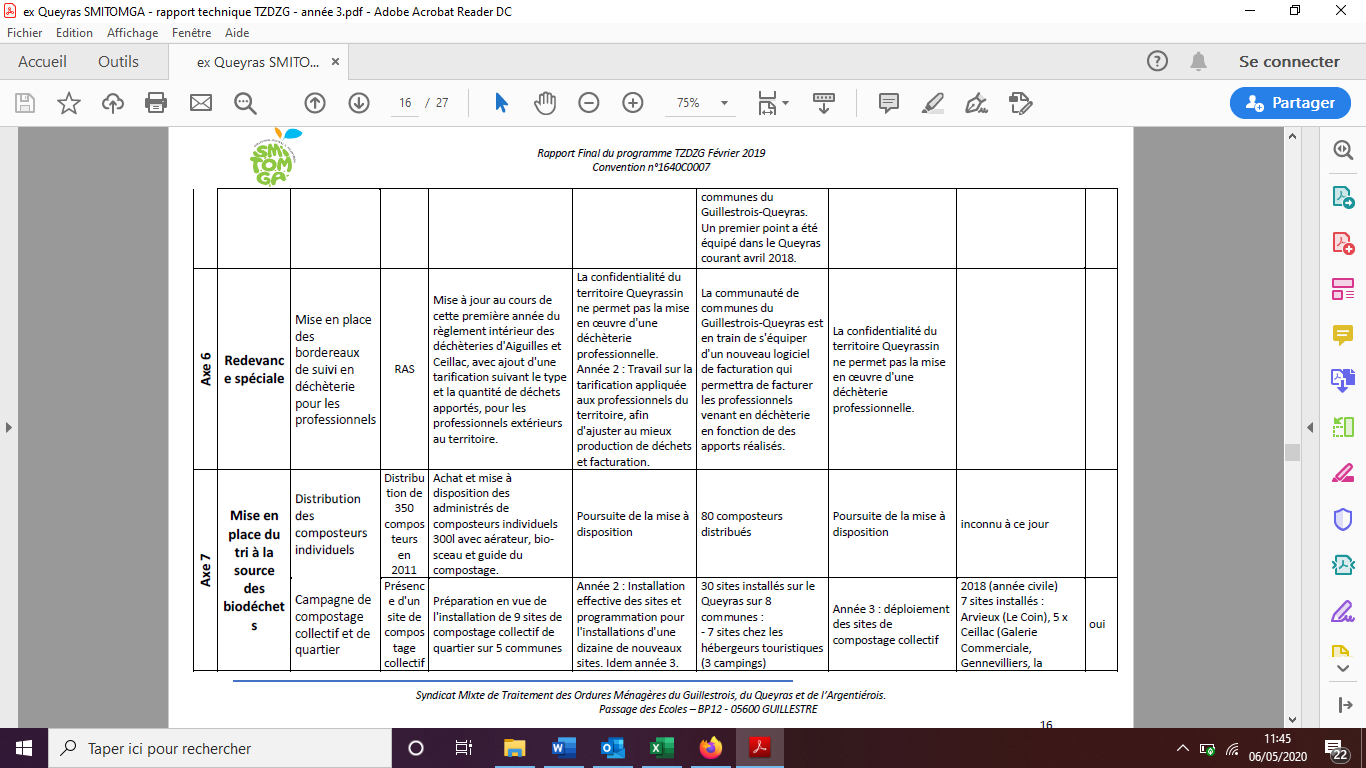 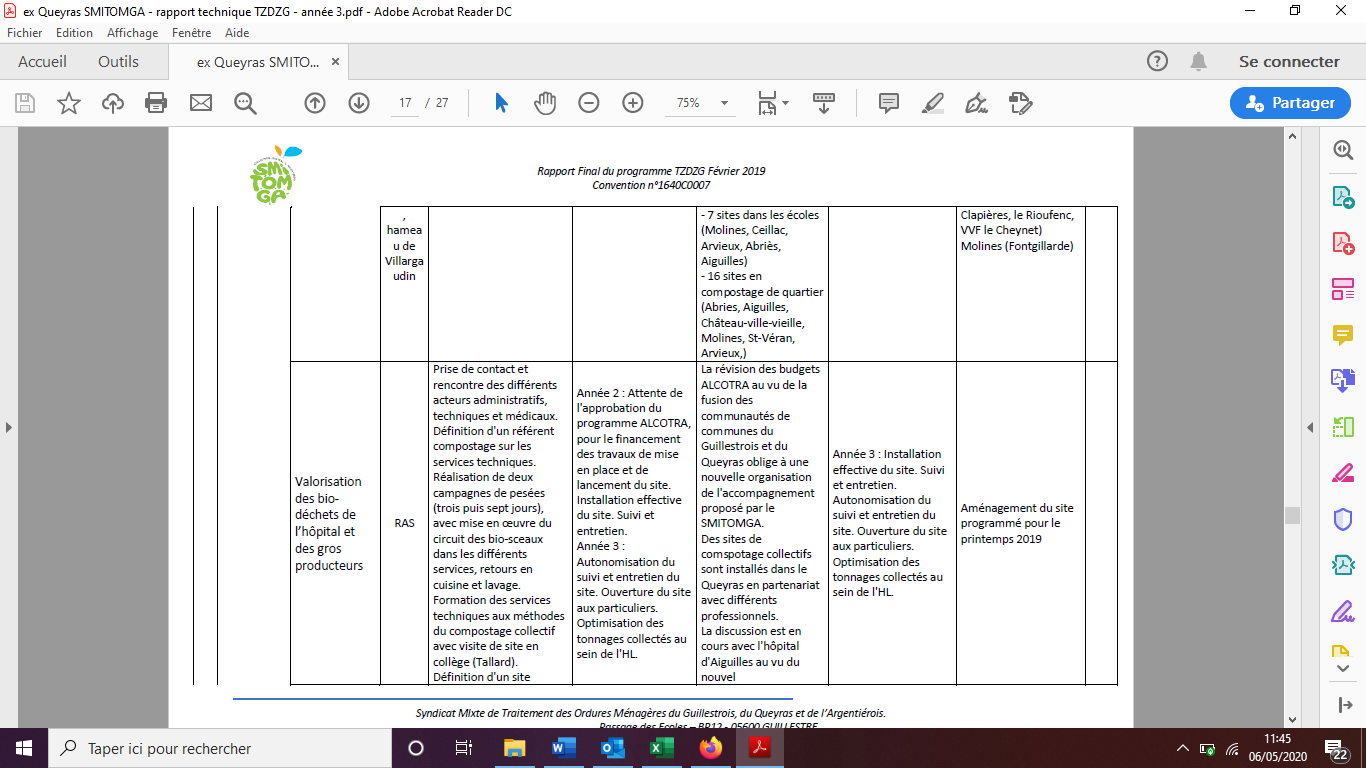 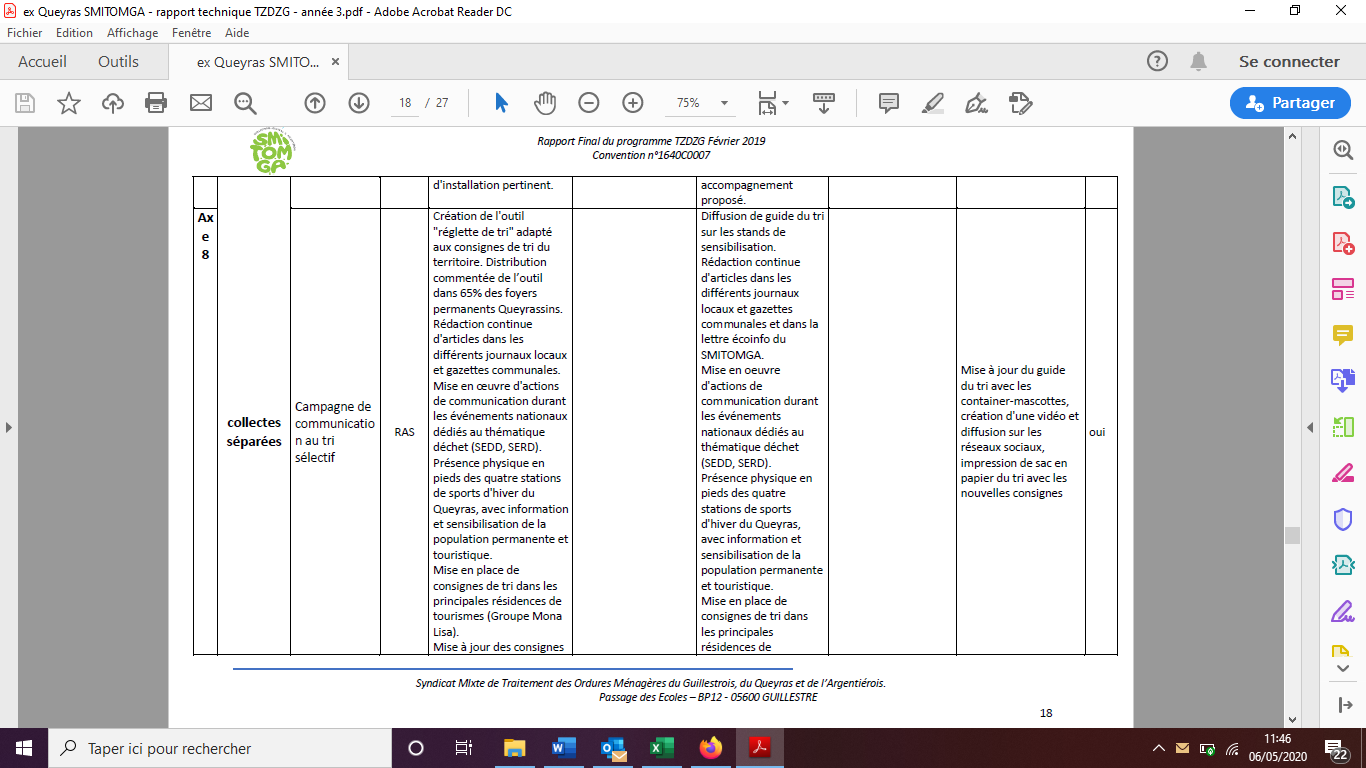 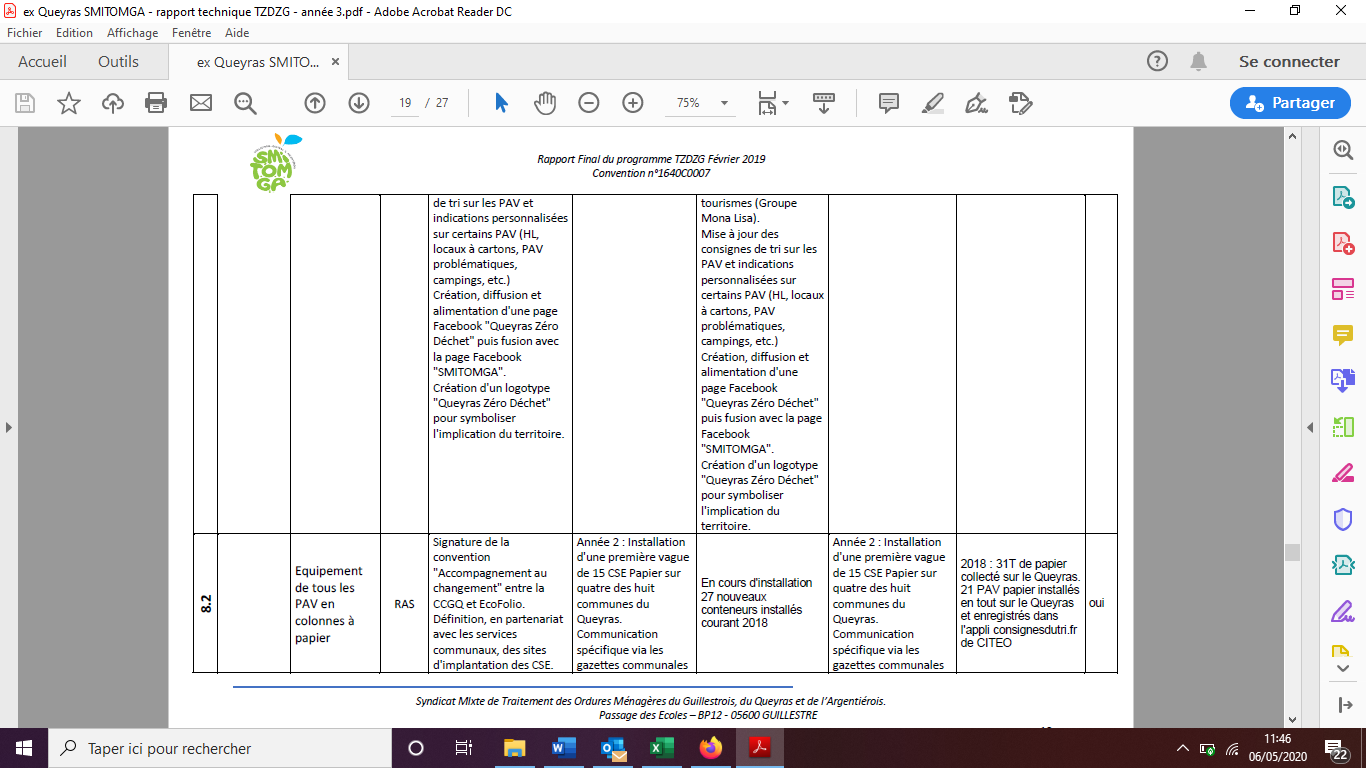 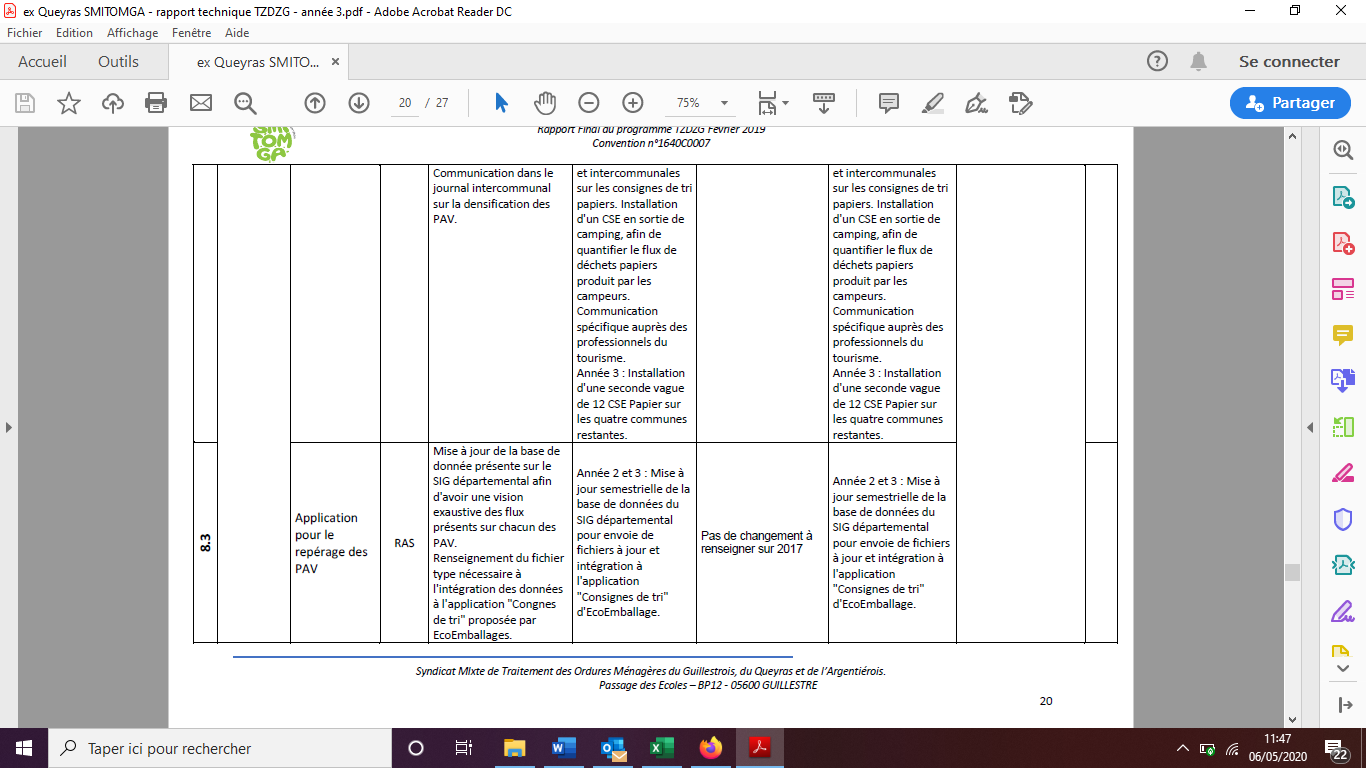 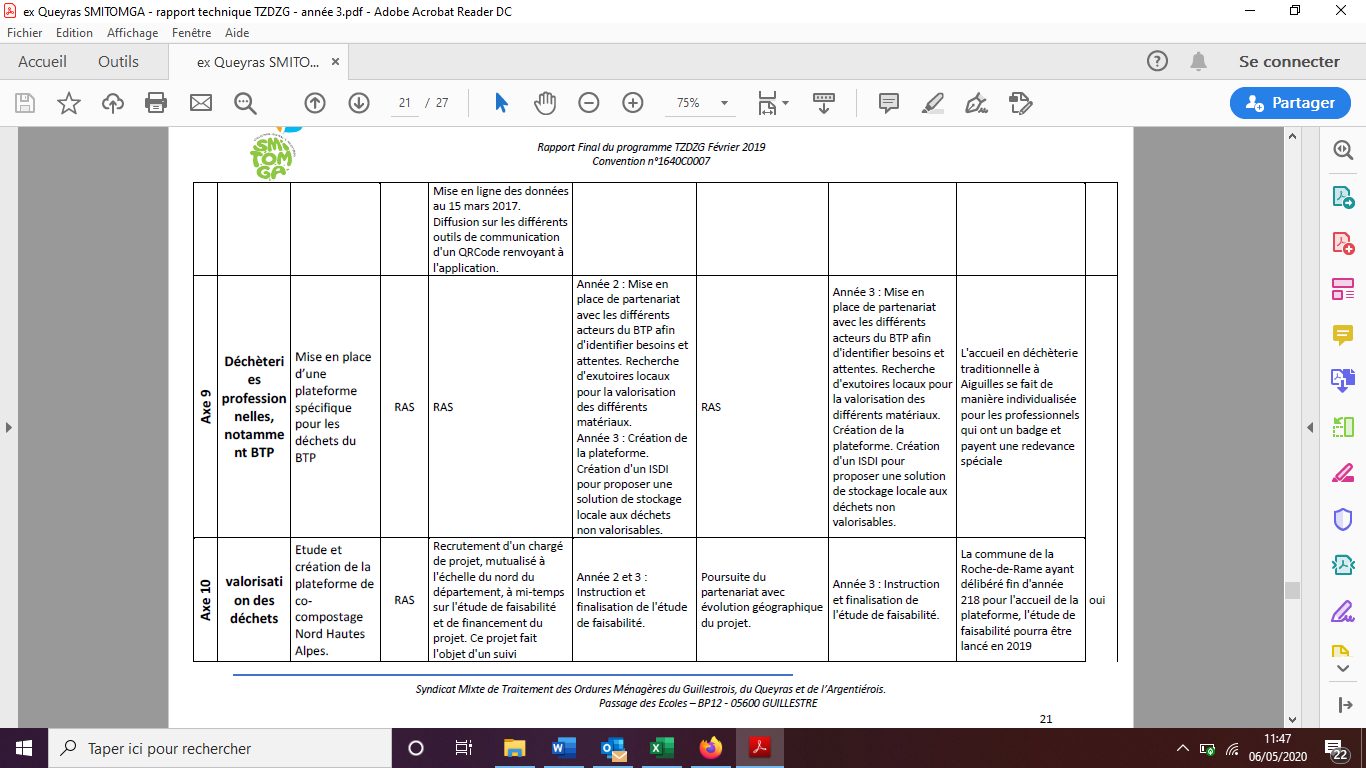 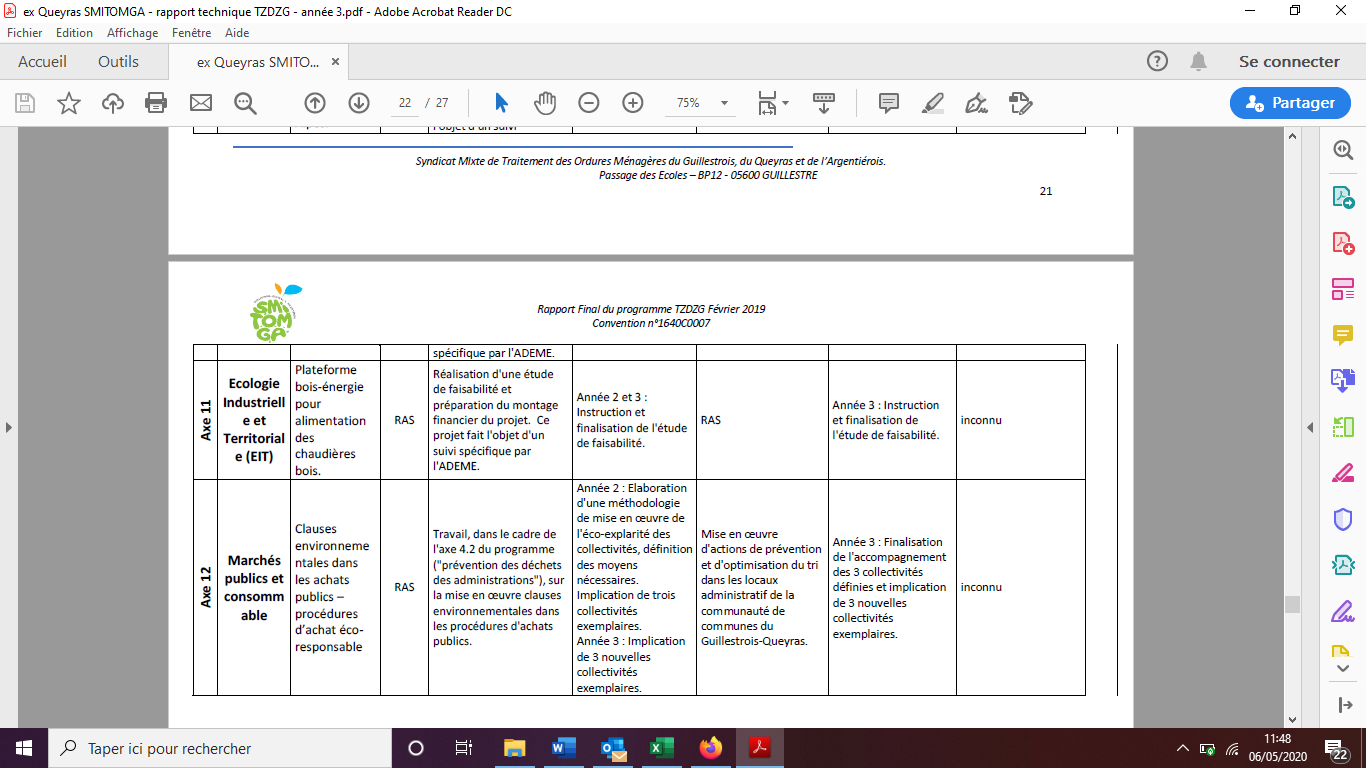 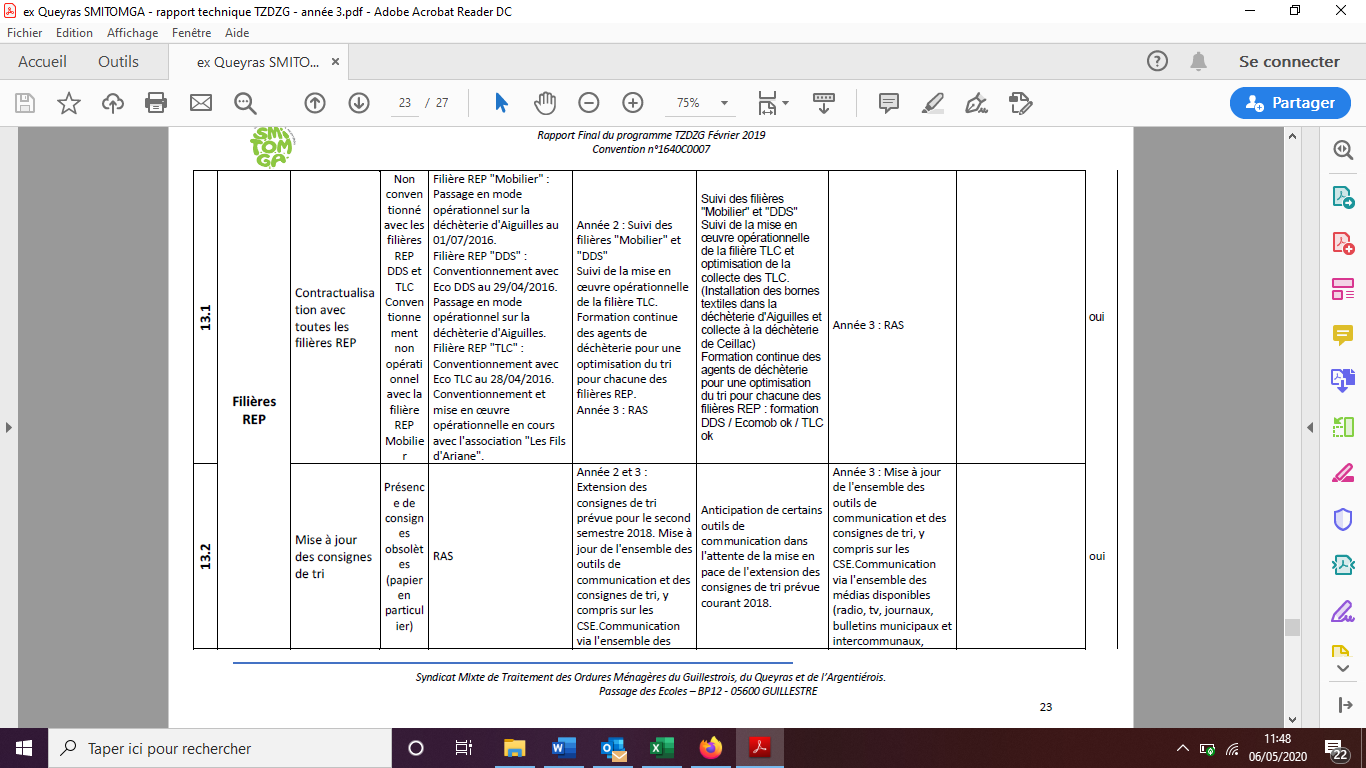 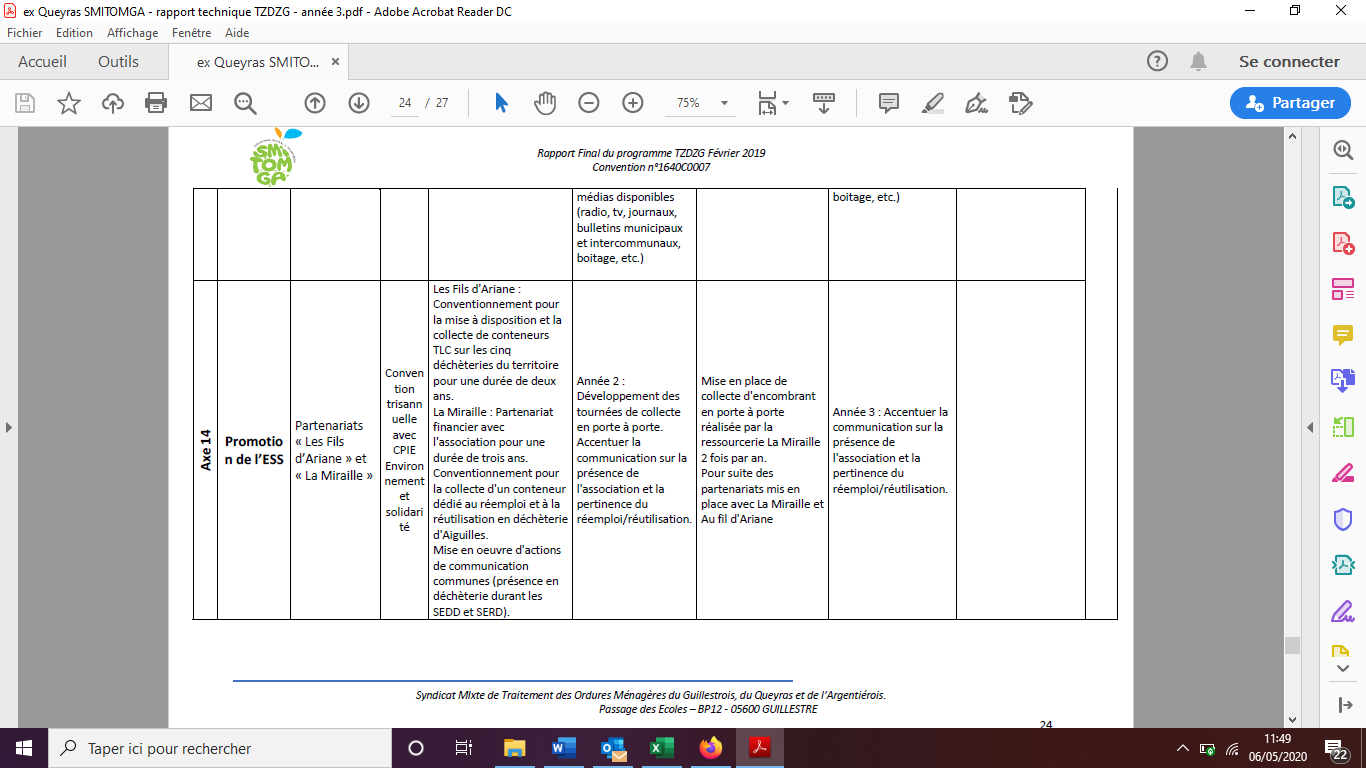 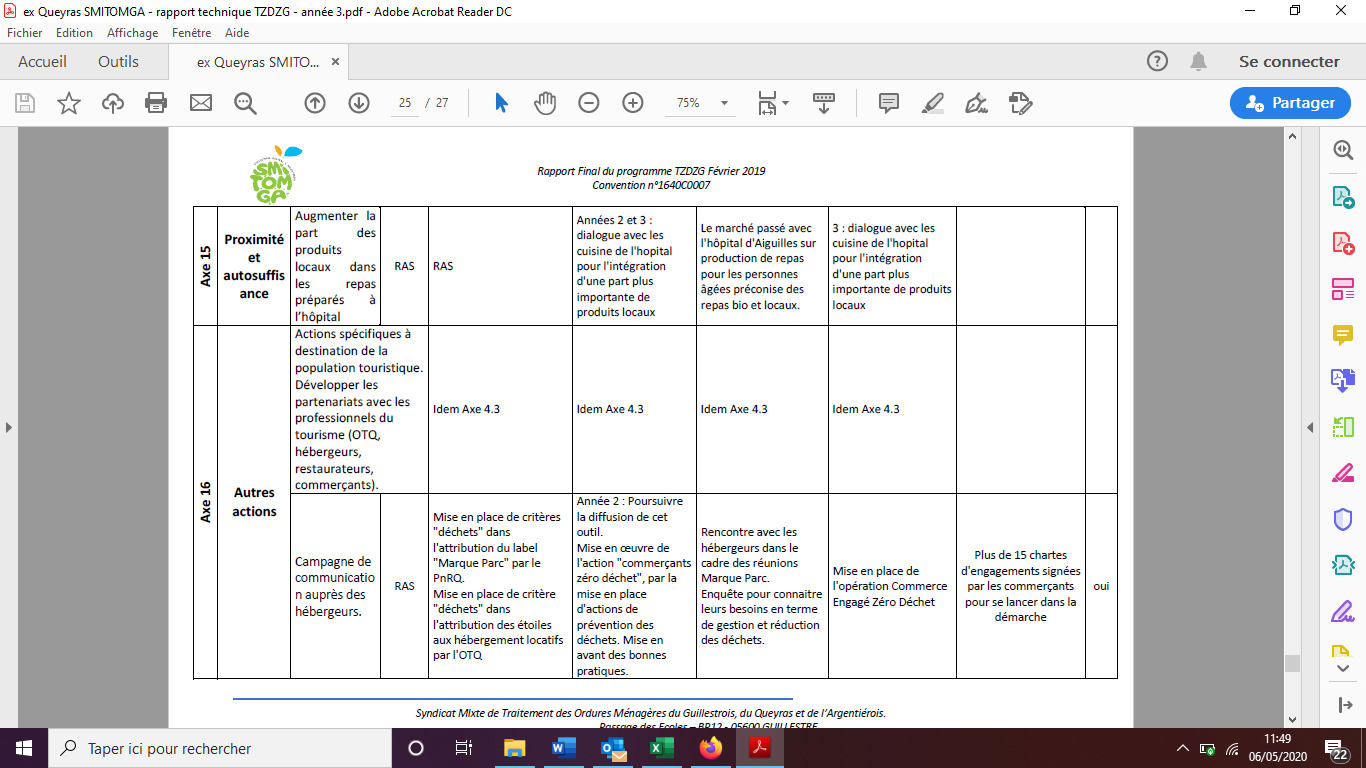 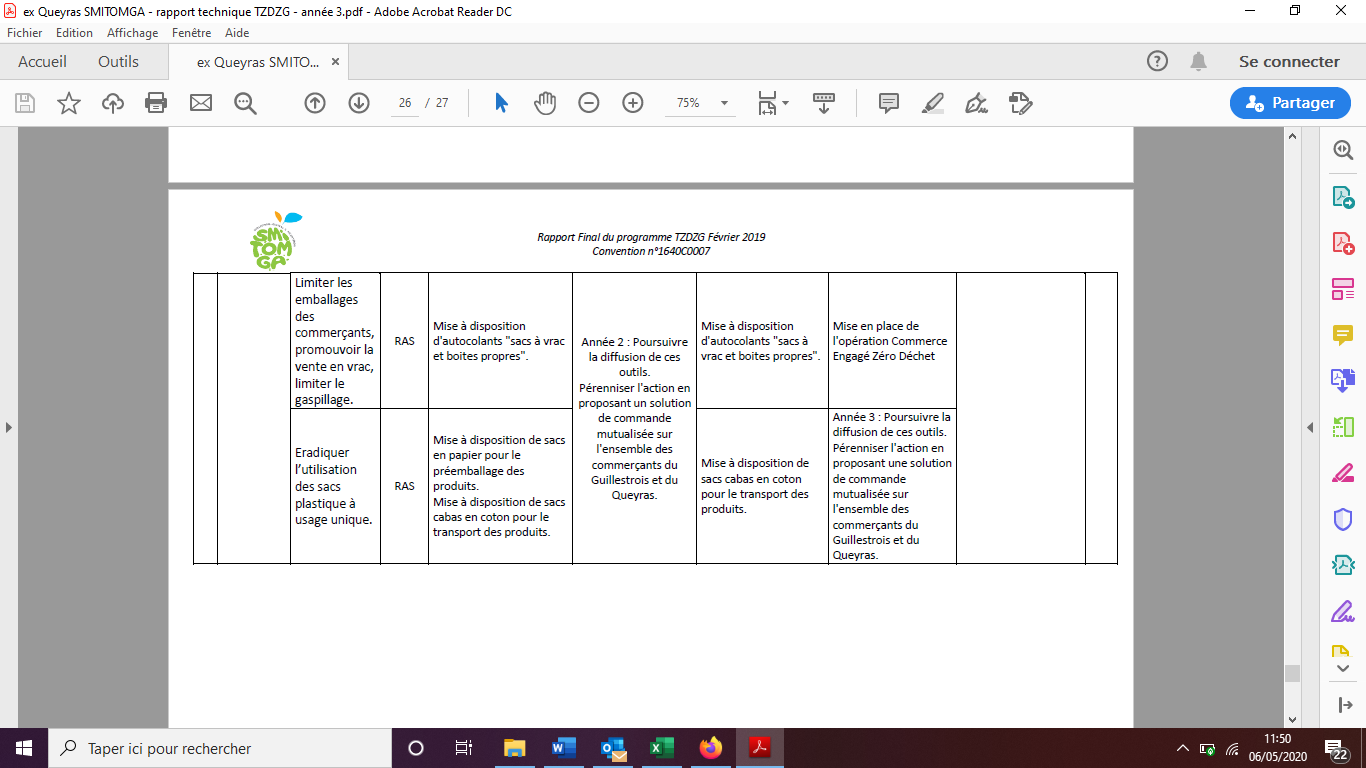 